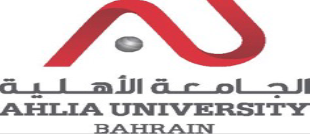 College of Information TechnologyDepartment of Information TechnologyCOURSE SYLLABUS/ SPECIFICATIONCourse Code & Title: 		 ITCS 335 - IT InfrastructureWeight: 		 		(2 – 2 – 3) Prerequisite: 				ITCS 214NQF Level Allocated:                       7NQF Notional Hours / Credits: 120 notional hours/ 12 NQF credit Description:This course provides the fundamental networking skills required to deploy and support Network Operating System (NOS) in most organizations. It covers IP fundamentals, remote access technologies, and more advanced content including Software Defined Networking. This course is intended for existing IT professionals who have some networking knowledge and experience and are looking for a single course that provides insight into core and advanced networking technologies in NOS. Objectives:To critically understand, plan and implement IPv4 network, DHCP, IPv6, DNS, IPAM, Direct Access and VPN.To gain expertise in implementing networking for branch offices, Software Defined Networking, network virtualization, and Network Controller.To be competent in planning networks and remote access.To develop the skills to configure advanced networking features, and advanced Microsoft Hyper-V networking featuresTo  help  students  gain  experience  of  working  as  a  member  of  a  networking team.Semester:Instructor(s):Office Telephone:	Email (s):
Intended Learning Outcomes (ILOs):Course Structure (Outline)Teaching Materials:Assessments:Knowledge and UnderstandingKnowledge and UnderstandingKnowledge and UnderstandingNQF Descriptor/ LevelNQF Descriptor/ LevelNQF Descriptor/ LevelA1A1Concepts and Theories: Recognize essential concepts and principles related to IT infrastructure solution, such as clients, servers, network devices, wired and wireless network.Knowledge: theoretical understanding[Level 7]Knowledge: theoretical understanding[Level 7]Knowledge: theoretical understanding[Level 7]A2A2Contemporary Trends, Problems and Research: N/AN/AN/AN/AA3A3Professional Responsibility: N/AN/AN/AN/ASubject-specific SkillsSubject-specific SkillsSubject-specific SkillsSubject-specific SkillsNQF Descriptor/ LevelB1B1Problem Solving: Identify, evaluate and select an integrated IT infrastructure (hardware, software, architectures, and services) to best fulfill a real life organizational requirementsProblem Solving: Identify, evaluate and select an integrated IT infrastructure (hardware, software, architectures, and services) to best fulfill a real life organizational requirementsKnowledge: Practical Application[Level 7]Skills: Communication, ICT& Numeracy[Level 7]B2B2Modeling and Design:  N/AModeling and Design:  N/AN/AB3B3Application of Methods and Tools: Apply advanced tools and techniques to plan and implement a computer network.Application of Methods and Tools: Apply advanced tools and techniques to plan and implement a computer network.Knowledge: Practical Application[Level 7]Skills: Communication, ICT& Numeracy[Level 7]Critical-Thinking SkillsCritical-Thinking SkillsCritical-Thinking SkillsCritical-Thinking SkillsNQF Descriptor/ LevelC1C1Analytic skills: Critically analyze an existing IT infrastructure, identify its strengths and weaknesses, and develop a roadmap for future evolutionAnalytic skills: Critically analyze an existing IT infrastructure, identify its strengths and weaknesses, and develop a roadmap for future evolutionGeneric Problem Solving & Analytical skills [Level 7]C2C2Synthetic: Critically identify and diagnose basic computer communication problems and to develop the necessary strategies to work towards their resolutionSynthetic: Critically identify and diagnose basic computer communication problems and to develop the necessary strategies to work towards their resolutionGeneric Problem Solving & Analytical skills [Level 7]C3C3Creative Thinking and innovation: N/ACreative Thinking and innovation: N/AN/AGeneral and Transferable Skills (other skills relevant to employability and personal development)General and Transferable Skills (other skills relevant to employability and personal development)General and Transferable Skills (other skills relevant to employability and personal development)General and Transferable Skills (other skills relevant to employability and personal development)NQF Descriptor/ LevelNQF Descriptor/ LevelD1Communication: Communication: Communication: N/AN/AD2Teamwork and Leadership: Work collaboratively in a team to complete a task.Teamwork and Leadership: Work collaboratively in a team to complete a task.Teamwork and Leadership: Work collaboratively in a team to complete a task.Competence: Autonomy, Responsibility and Context [Level 7]Competence: Autonomy, Responsibility and Context [Level 7]D3Organizational and Developmental Skills: Demonstrate ability  to organize ideas and effectively allocate  time in given assignment or projectOrganizational and Developmental Skills: Demonstrate ability  to organize ideas and effectively allocate  time in given assignment or projectOrganizational and Developmental Skills: Demonstrate ability  to organize ideas and effectively allocate  time in given assignment or projectCompetence: Autonomy, Responsibility and Context [Level 7]Competence: Autonomy, Responsibility and Context [Level 7]D4Ethics and Social Responsibility: N/AEthics and Social Responsibility: N/AEthics and Social Responsibility: N/AN/AN/AWeekHoursLect. - LabILOsTopicsTeaching MethodAssessment Method14 - 0A1Introduction to computer networks, the definition of IT infrastructure and IP addressing basics.Lecture/ In-Class Supervised WorkIn-ClassExercises22 - 2B1, B3Planning IPv4 network, Configuring an IPv4 host, Managing and troubleshooting IPv4 network connectivityLecture/ In-Lab Supervised WorkIn-LabExercises32 - 2B1, B3, C1, C2, D2, D3Planning the IPv4 address assignments, Verifying IPv4 and Troubleshooting IPv4Implementing and troubleshooting an IPv4 networkLecture/ In-Lab Supervised WorkIn-LabExercises/Assignment I42 - 2A1, B1, B3, C1, C2Overview of the DHCP server role, Deploying DHCP, Managing and troubleshooting DHCPImplementing DHCPLecture/ In-Lab Supervised WorkIn-LabExercises52 - 2B1, B3Planning a DHCP server implementation, Implementing the DHCP configuration, Validating the DHCP implementationLecture/ In-Lab Supervised WorkIn-LabExercises62 - 2A1, B1, B3Overview of IPv6 addressing, Configuring an IPv6 host, Implementing IPv6 and IPv4 coexistence,Lecture/ In-Lab Supervised WorkIn-LabExercises72 - 2B1, B3, C1, C2Transitioning from IPv4 to IPv6, Configuring and evaluating IPv6 transition technologiesLecture/ In-Lab Supervised WorkIn-LabExercises/Lab Test I82 - 2B1, B3Implementing DNS servers, Configuring zones in DNS, Configuring name resolution between DNS zonesLecture/ In-Lab Supervised WorkIn-LabExercises92 - 2B1, B3, D2, D3Configuring DNS integration with Active Directory Domain Services (AD DS)Planning and implementing name resolution by using DNSLecture/ In-Lab Supervised WorkIn-LabExercises/Assignment II102 - 2A1, B1, B3, C1, C2Overview of IPAM, Deploying IPAM. Managing IP address spaces by using IPAMImplementing IPAMInstalling the IPAM Server feature, Provisioning the IPAM Server, Managing IP address spaces by using IPAMLecture/ In-Lab Supervised WorkIn-LabExercises112 - 2A1, B1, B3Overview of remote access, Implementing the Web Application Proxy, Implementing Web Application Proxy, Validating the Web Application Proxy deploymentLecture/ In-Lab Supervised WorkIn-LabExercises122 - 2A1, B1, B3, C1, C2VPN concepts, Planning VPNs, Implementing VPNs, Validating the VPN deployment, Troubleshooting VPN accessLecture/ In-Lab Supervised WorkIn-LabExercises132 - 2A1, B1, B3, C1, C2Networking features and considerations for branch offices, Implementing Distributed File System (DFS) for branch offices, Implementing BranchCache for branch officesLecture/ In-Lab Supervised WorkIn-LabExercises/Lab Test II142 - 2A1, B1, B3, D2, D3Overview of high performance networking features, Configuring advanced Microsoft Hyper-V networking featuresLecture/ In-Lab Supervised WorkIn-LabExercises/Assignment III152 - 2A1, B1, B3Overview of SDN, Implementing network virtualization, Implementing Network ControllerLecture/ In-Lab Supervised Work162 - 0All TopicsFinal ExamTextbook(s):Microsoft, (2016), Networks with Windows server.Handout(s):- Internal handouts (Hardcopies) prepared by course instructors.- PowerPoint slides available on Moodle i.e. http://www.ahlia.edu.bh/moodleReference(s):-  Kozierok, C.M., 2005. The TCP/IP guide: a comprehensive, illustrated Internet protocols reference. No Starch Press.- Laan, S., 2017. IT Infrastructure Architecture-Infrastructure Building Blocks and Concepts Third Edition. Lulu. com.Method of AssessmentDescriptionLearning OutcomesWeightingAssignmentsThree group assignments to be given to students, each assignment worth 10 marks. The assignments contain several questions designed to help students consolidate the concepts learned.A1, B1, B3, C1, C2, D2, D330%Lab TestsTwo practical tests to be given to students during lab time where each will take two hours and worth 15 marks. The total of both tests will be considered at the end. The first test will cover topics from week 1 to 7 and the second test will cover topics from week 8 to 13.B1, B3, C1, C230%Final ExamThe final exam is a comprehensive, written exam and will be of 2 hours. It will assess students’ knowledge and skills.A1, B1, C1, C240%In- Lab ExercisesIn-Lab Exercises will allow the students to practice planning and implementing the covered topics.B1, B3, C1, C2FormativeOverallOverallOverall100 %AdmissionsAdmissionsMinimum number of students5Maximum number of students20
Ahlia University values academic integrity. Therefore, all students must understand the meaning and consequences of cheating, plagiarism and other academic offences under the Code of Student Conduct and Disciplinary Procedures (see www.ahlia.edu.bh/integrity for more information).